Name ______________________________________________ Class ___________________ Date ___________________________________Lesson #2 – Order of Operations Day 1 HomeworkDirections: Each numerical expression has been evaluated correctly and incorrectly.  First, determine which is correct, and explain why the second example was wrong.  1. a)   			b)                                                                                2. a)                         b)      		      3. Evaluate 						4.  Fill in the blank with either < or >								 ____________ 5. Evaluate the following: 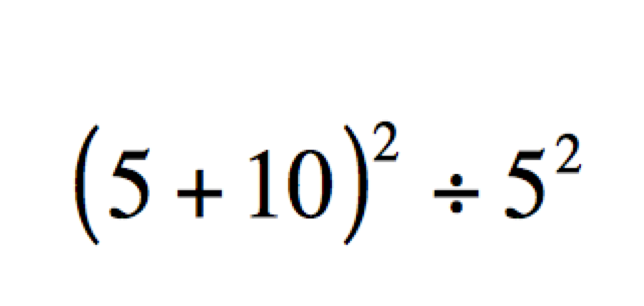 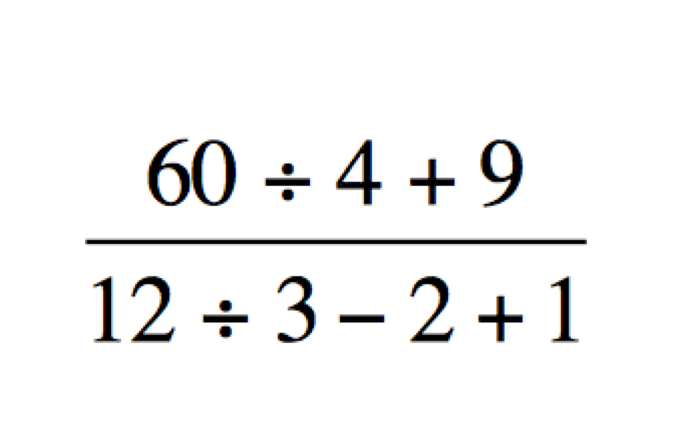 Review:6. Order the following from least to greatest: 7.  Simplify the following fractions: 